До:Комора на овластени архитекти
и овластени инженери
Бул. Партизански одреди бр. 29, 
ТЦ Буњаковец, кат 2, локал 151000 Скопје, Република Северна МакедонијаВрз основа на член 67, став 13 и 14 и член 103, став 3 од Законот за урбанистичко планирање (Службен Весник на РСМ број 32 од 10.2.2020 година), доставувам:БАРАЊЕ*
за издавање ПОТВРДА за вршење стручна ревизијаОд ,       (име и презиме)за продолжување на Овластувањето бр.  (со дата на истекување  ), за стручна област Урбанистичко планирање, односно за трансформација на Овластувањето во ПОТВРДА за вршење на стручна ревизија (според новиот Закон) на урбанистичко планска документација.	Ве молам да ми доставите скенирана копија на емаил  .Во прилог на ова барање доставувам:	М4 образец од ПИОМ за вкупен работен стаж.	Референтна листа со најмалку 3 референци од последните 5 години.	Копија од уплатница ПП 10 со уплата од 300 денари по овластување на жиро сметка 
250 001 002 332 248 – Шпаркасе Банка.Подносител на барањето(потпис)* 	Барањето се поднесува електронски на емаил urbanizam@komoraoai.mk, а скенирана копија од Потврдата ќе Ви биде доставена на емаил адресата од Вашето досие (доколку не е пополнето поинаку). Оригиналната потврда можете да ја подигнете од просториите на Комората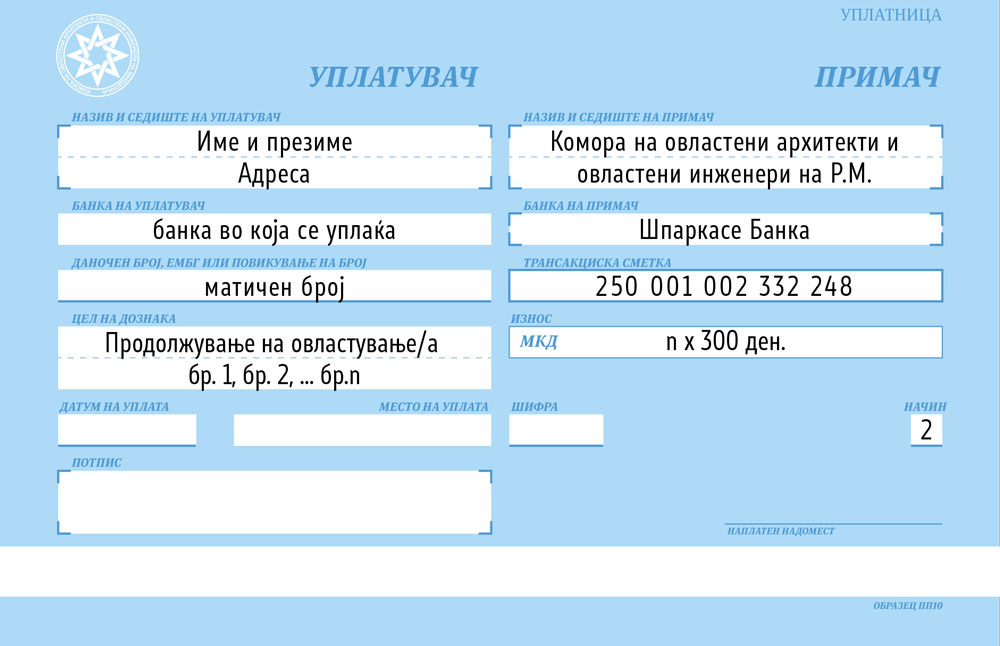 